	В Курской области  активно приобретают недвижимость жители других регионов, для этого они пользуются экстерриториальной регистрацией и необходимые документы подают в своем регионе. 	В этом году поступило 3 274 тысячи заявлений от представителей различных регионов России на экстерриториальную регистрацию курской недвижимости. Между тем от курян, пожелавших оформить недвижимость в других региона, поступило порядка 2 тысяч таких заявлений. 	Заместитель руководителя Управления Росреестра по Курской области  Александр Емельянов напоминает, что экстерриториальная регистрация прав – это возможность обращаться за государственным кадастровым учетом и (или) государственной регистрацией прав независимо от места расположения объекта недвижимости. Подать документы на экстерриториальную регистрацию можно в любом офисе МФЦ. Такой порядок действует с февраля текущего года. С уважением, Пресс-служба Управления Росреестра по Курской области Тел.: +7 (4712) 52-92-75моб.: 8 (919) 213-05-38Bashkeyeva@r46.rosreestr.ruМы в Instagram:  https://www.instagram.com/rosreestr46/ 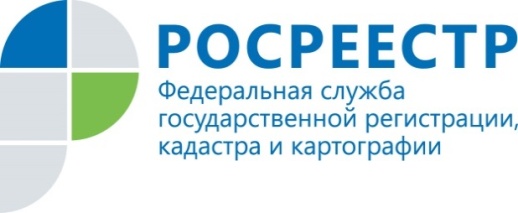 В Курской области активно приобретают недвижимость жители других регионов